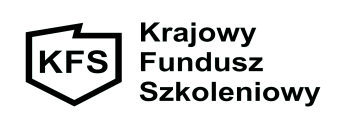 Załącznik nr 5 do wnioskuSzczegółowe informacje nt. uczestników kształcenia ustawicznego* niepotrzebne skreślić                        ………………………………….../data, podpis i pieczęć wnioskodawcy lub osoby  uprawnionej do reprezentowania wnioskodawcy/Lp.Forma i nazwa kształceniaPłećWiek Wiek Wiek Wiek Poziom wykształceniaPoziom wykształceniaPoziom wykształceniaPoziom wykształceniaPoziom wykształceniaOkres zatrudnienia(od ..do..)oraz zajmowane stanowisko Rodzaj umowyOsoba wykonuje pracę w szczególnych warunkach oraz o szczególnym charakterzeTAK/NIE*w tymLp.Forma i nazwa kształceniaPłećWiek Wiek Wiek Wiek Poziom wykształceniaPoziom wykształceniaPoziom wykształceniaPoziom wykształceniaPoziom wykształceniaOkres zatrudnienia(od ..do..)oraz zajmowane stanowisko Rodzaj umowyOsoba wykonuje pracę w szczególnych warunkach oraz o szczególnym charakterzeTAK/NIE*osoby mogące udokumentować wykonywanie tej pracy przez co najmniej 15 lat, którym nie przysługuje prawo do emerytury pomostowejTAK/NIE*Lp.Forma i nazwa kształceniaPłeć15 – 24 lata25 – 34lata35 – 44lata45 lati więcejGimnazjum               i poniżejZasadnicze zawodoweŚrednieogólnokształcącePolicealneśrednie zawodoweWyższeOkres zatrudnienia(od ..do..)oraz zajmowane stanowisko Rodzaj umowyOsoba wykonuje pracę w szczególnych warunkach oraz o szczególnym charakterzeTAK/NIE*osoby mogące udokumentować wykonywanie tej pracy przez co najmniej 15 lat, którym nie przysługuje prawo do emerytury pomostowejTAK/NIE*